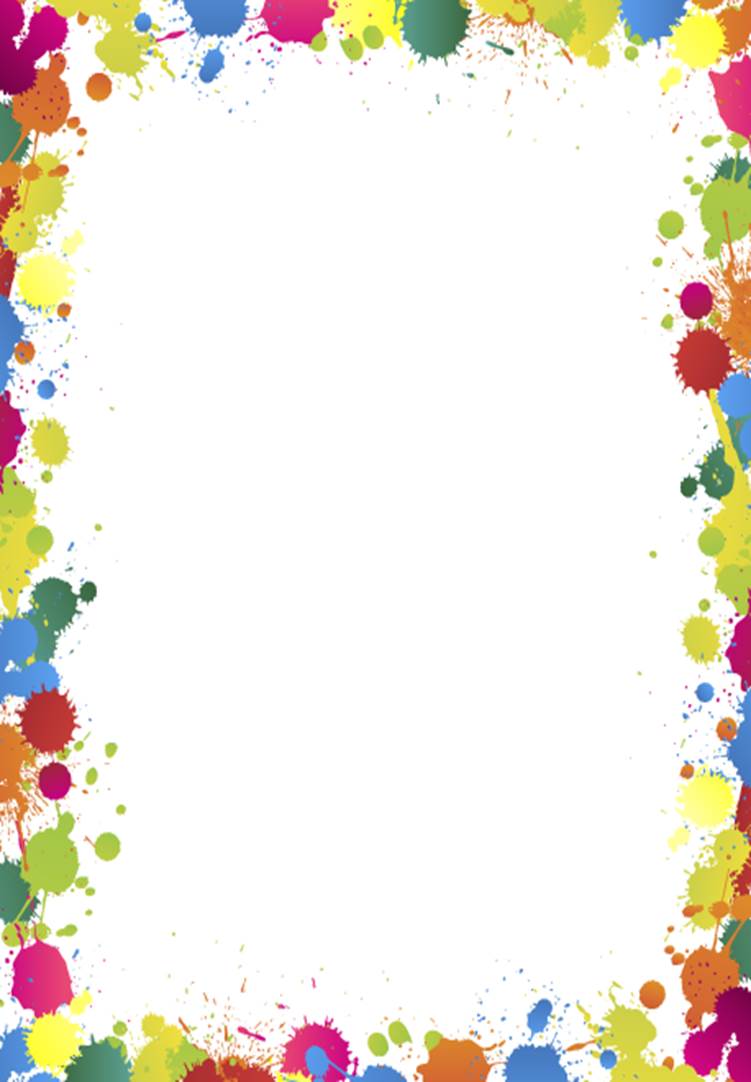 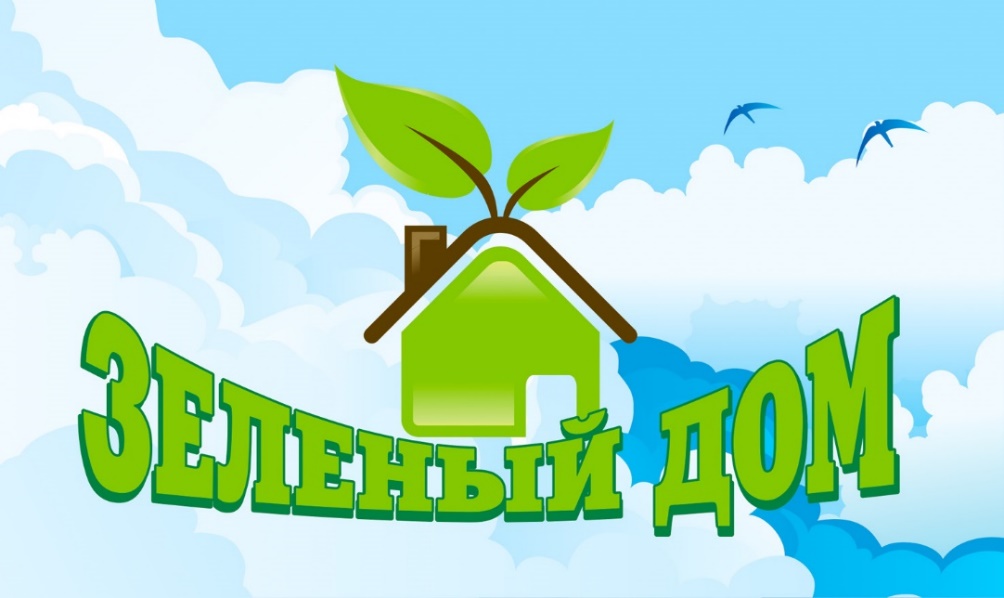 РАБОТА   УЧАЩИХСЯ    4-10-х КЛАССОВНА   ПРИШКОЛЬНОМУЧЕБНО – ОПЫТНОМ   УЧАСТКЕ23.05.2022- 27.05.2022- (5 дней,  4«А» кл.)30.05.2022 - 03.06.2022- (5 дней, 4 «Б» кл.)06.06.2022 – 22.06.2022- (12 дней,6 «А» кл., 6 «Б» кл.)23.06.2022 – 06.07.2022- (10 дней, 5 «А» кл., 5 «Б» кл.)07.07.2022 – 22.07.2022-  (12 дней, 7 «А» кл., 7 «Б» кл.)25.07.2022- 09.08.2022-  (12 дней, 8 «А» кл., 8 «Б» кл.)10.08.2022- 25.08.2022 (12т дней, 10  кл.,9 «А» кл., 9 «Б» кл.)Н А Ч А Л О    Р А Б О Т Ы    В  8.00  ЧАС.,КРОМЕ СУББОТЫ И ВОСКРЕСЕНИЯОБЯЗАТЕЛЬНО ИМЕТЬ ПРИ СЕБЕ  ГОЛОВНОЙ УБОР.РЕБЯТА ИЗ  х.АЛБАШИ, х.ПРИЮТНЫЙ, х.ЛЕНИНСКИЙ, х.ВОЛЬНЫЙПРОХОДЯТ ПРАКТИКУ ПО МЕСТУ ЖИТЕЛЬСТВА(ПРЕДОСТАВЛЯЮТ СПРАВКУ О ПРОХОЖДЕНИ ПРАКТИКИ)